/08 RM 04015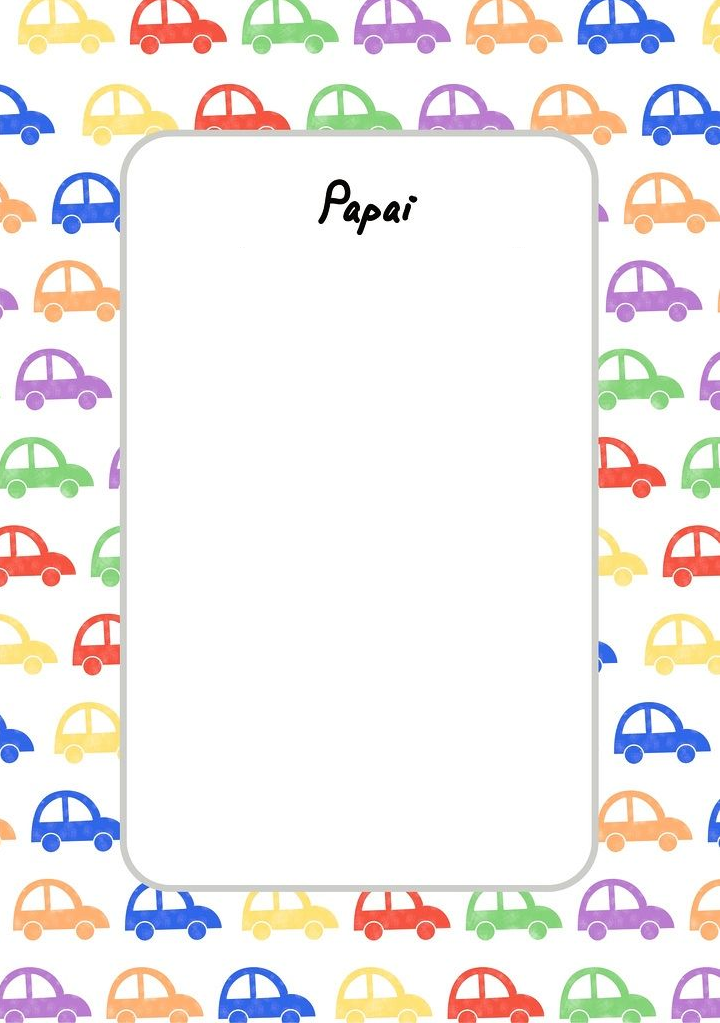 